WritingWALT work out where a sentence should start and endWrite the description about Ice Girl, putting capital letters and full stops in the right place.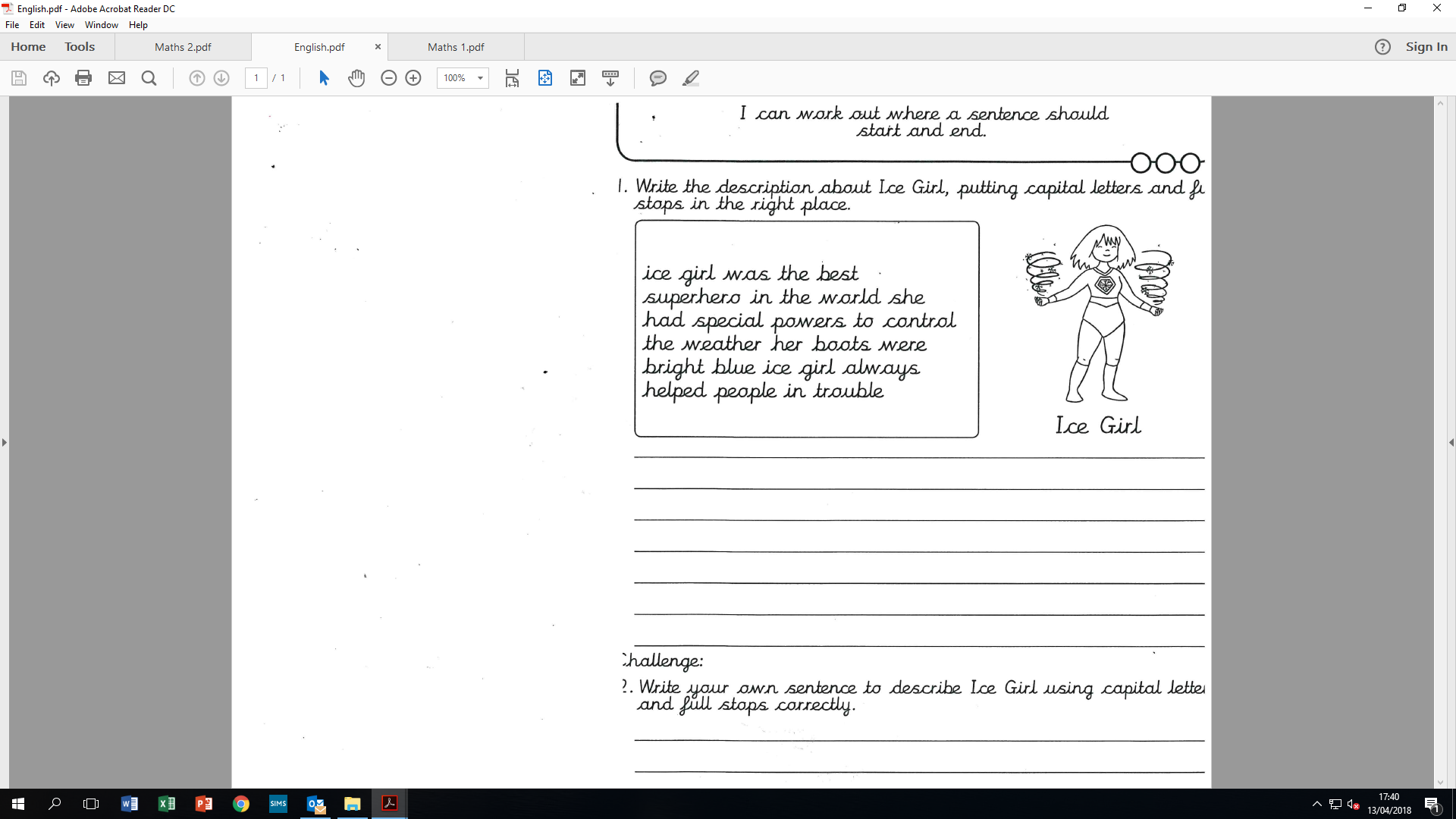 ________________________________________________________________________________________________________________________________________________________________________________________________________________________________Challenge:Write your own sentence to describe Ice Girl using capital letters and full stops correctly.________________________________________________________________________________________________________________________________________________________________________________________________________________________________MathsWALT identify and represent numbers using objects and pictures and describe numbers using mathematical language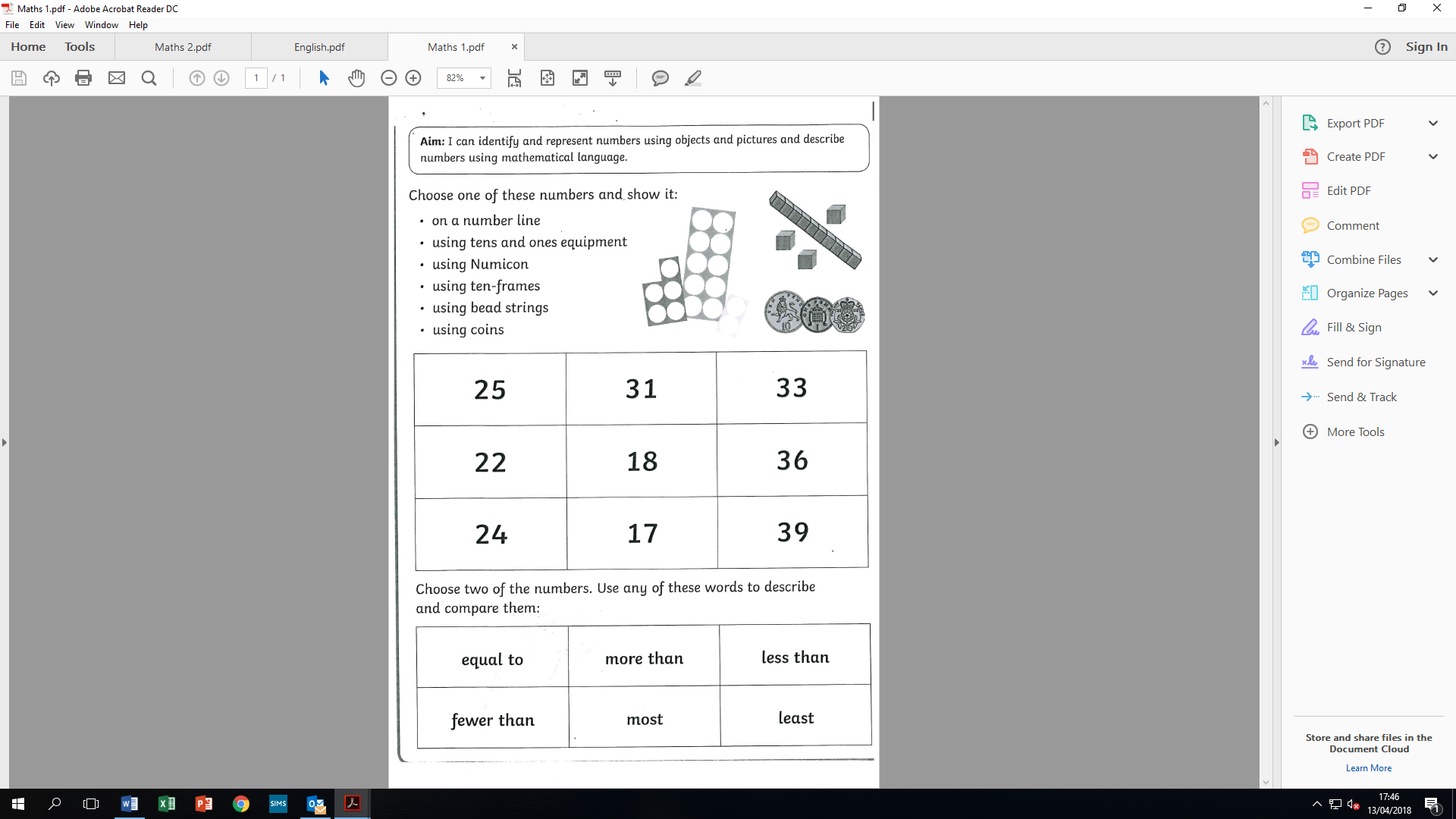 Maths 2 (optional)______________________________________________________________________________________________________________________________________________________________________________________________________________________________________________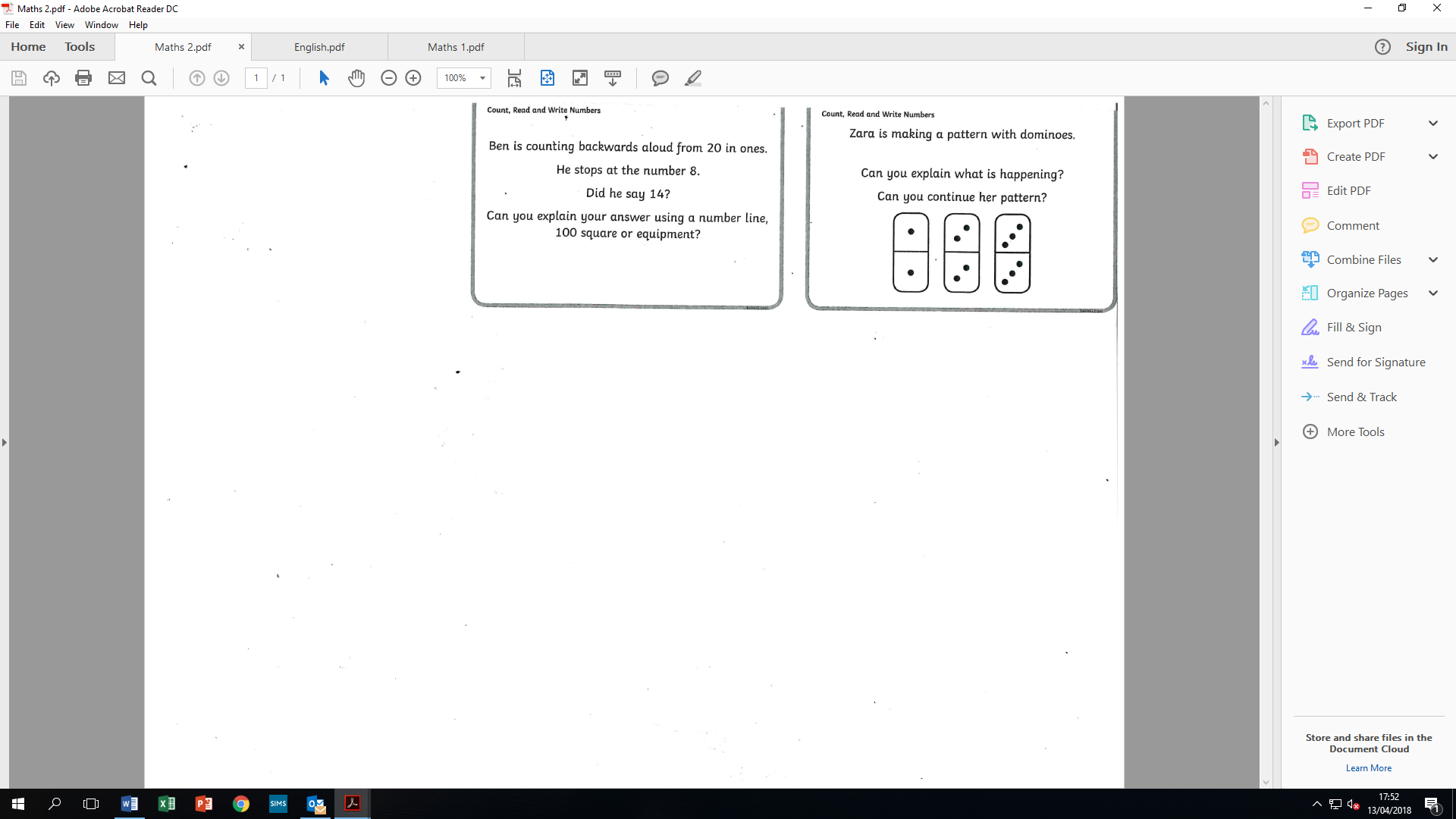 ________________________________________________________________________________________________________________________________________________________________________________________________________________________________________________